Årsplan Skogn Bygdekvinnelag 2017Strikking og lefsebaking på skogn BULeseringTrimgruppeUnge bygdekvinner eget program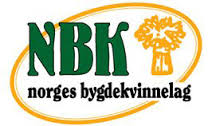 Følg med på hjemmesiden vår, der legges vi ut oppdatert    		Informasjon om aktiviteten i laget.		www.bygdekvinnelaget.noVel møtt til et godt nytt bygdekvinneår!!!!Tors 8 desemberJulemøte, SkognstueneTors 19 januar/26 januarMedlemsmøte, Dampskipsbrygga, Internasjonalt arbeid v/ Ellen Krageberg, leder i NBKTirs 28 februarFeittirsdag, tema kjoler, votterTors 23 marsMedlemsmøte. Besøke nye Staupslia. Påskedekorasjon v/Gretha G AarthunTors 4 maiMedlemsmøte Reehaugen. Mindfulnes v/ Åse Saltvik.Tors 23 maiMedlemsmøte hos Torill Følstad. Kurvfest. Gjest: Torvald SundLør 10 juniSommertur FosenSøn 27 augustMedlemsmøte, grautdag TomtvassliaTors 21 sepMedlemsmøte, matkveldTors 19 oktoberÅrsmøte, Reehaugen